8. marec – mednarodni dan ženaLetos smo učenci ID Unesco pripravili jutranje presenečenje za učitelje naše šole. V čajni kuhinji smo jim postavili lonček z lepo mislijo in nekaj dobrotami. S tem smo se jim želeli zahvaliti za ves trud, ki ga vlagajo v našo vzgojo in izobraževanje. "Sanje se začnejo z učiteljem, ki verjame vate, ki te vleče in potiska ter te vodi na naslednjo planoto, včasih pa te pocuka z ostro palico, imenovano 'resnica'." (Dan Rather)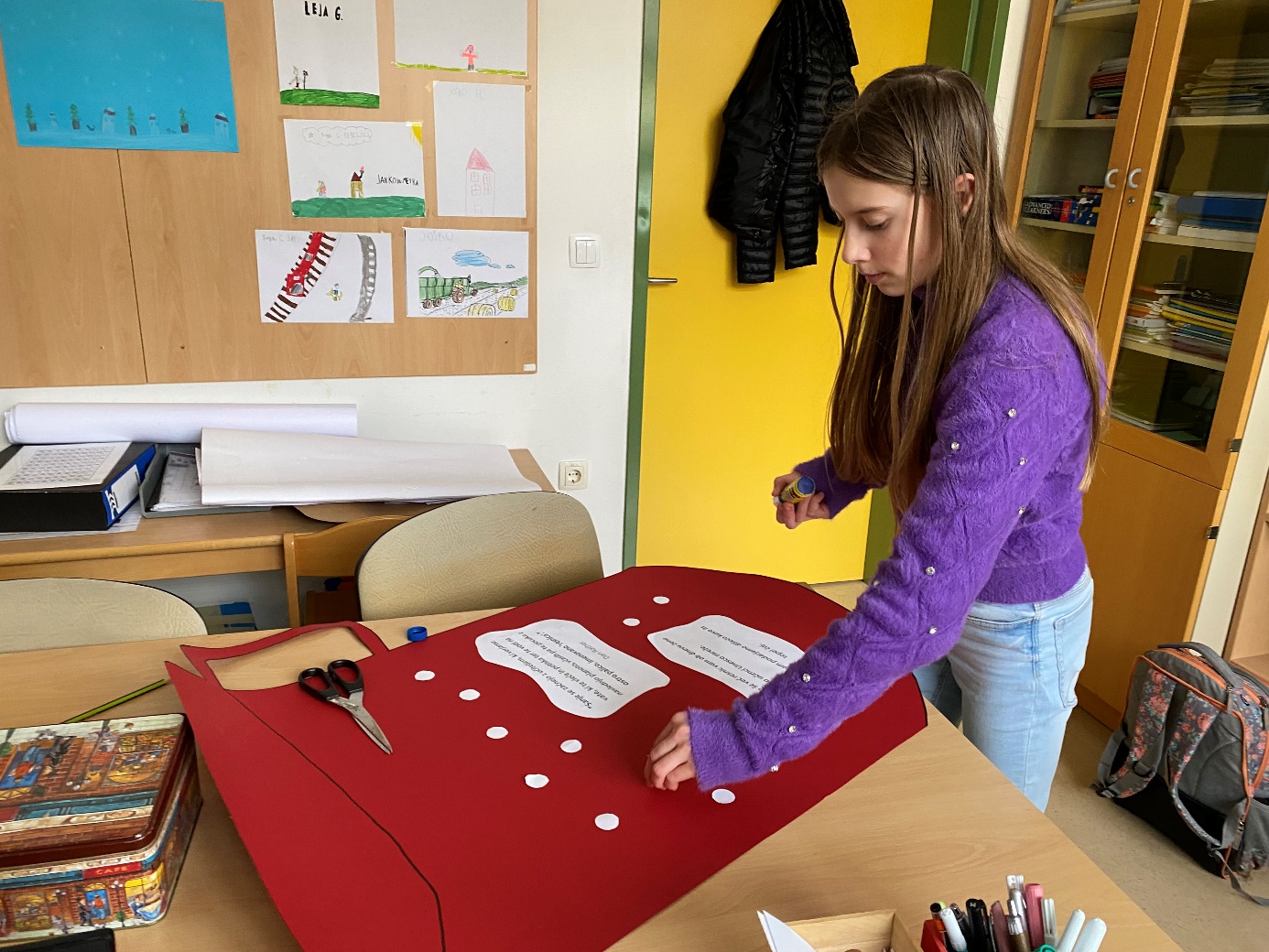 